「（仮称）初学者向けチェックリスト（案）検証研修会」参 加 申 込 書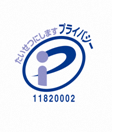 株式会社日本総合研究所における個人情報のお取扱いについて＊提出先：株式会社日本総合研究所E-mail：100860-r5kenshu@ml.jri.co.jp申し込み期限：11月17日（金）ふりがな氏名事業所が所在する都道府県TELE-mail※研修の案内や資料をメールでお送りします。住所※研修資料の受領が可能な住所をご記入ください。〒経験年数　　　　年持参できる事例※該当するものいずれかに☑を記入してください□ 独居世帯の事例□ 高齢者のみ世帯の事例希望するチェックリストの媒体□ 紙□ Excelファイル希望日程※いずれかに☑を記入してください。□ 12月12日（火）18時～20時□ 12月14日（木）18時～20時□ 12月16日（土）13時～15時□ 12月16日（土）16時～18時同意の場合、チェックボックスに☑を記入してください。個人情報の取扱いおよび下記留意事項について同意します。※個人情報の取扱い及び下記留意事項に同意いただけない場合，申込みを受け付けることができません。【個人情報の取扱いについて】別添の「株式会社日本総合研究所における個人情報のお取扱いについて」をご覧ください。1.個人情報の取扱い方針　株式会社日本総合研究所（以下、「弊社」）は1998年10月6日にプライバシーマークの付与・認定を受けております。ご提出いただいた個人情報は弊社が定める「個人情報保護方針」に則り、適切な保護措置を講じ、厳重に管理いたします。尚、弊社の「個人情報保護方針」をご覧になりたい方はインターネットでhttps://www.jri.co.jp/privacy/をご覧下さい。2.個人情報の利用目的　ご提出いただいた個人情報は以下の目的のために利用させて頂きます。下記以外の目的で個人情報を利用する場合は、改めて目的をお知らせし、同意を得るものと致します。・参加者のとりまとめ（研修開催に関する連絡）・研修資料の送付（メール、郵送）・資料提出状況の確認・提出物に関する連絡・本研修・手法に関する追加調査の依頼3.個人情報の提供・共同利用の予定ご提出いただいた個人情報は、以下の組織に、以下の目的により提供の可能性があります。
提供先　：　厚生労働省老健局認知症施策・地域介護推進課
目　的　：　当該事業の実施結果の確認・検査その他国における会計検査等の資料とするため。4.個人情報取扱いの委託予定以下の委託先へ資料の郵送・回収に伴い個人情報の取扱いを委託いたします委託先・再委託先：株式会社文洋社、株式会社K-SOCKET5.個人情報を弊社に提供することの任意性及び当該情報を与えなかった場合に回答者に生じる結果について本研修は「適切なケアマネジメント手法の策定、普及推進に向けた調査研究事業」の一環として行うため、効果検証等を実施するため資料提出をお願いしております。そのため、本研修にご参加いただく場合は、個人情報の提供をお願いいたします。提供いただけない場合、お申込みをお受けできない場合がございます。6.開示、訂正・利用停止等の申し立て先及び個人情報の取扱いに関する苦情、ご相談の受付窓口（ご本人様よりお申し立てがあったときは遅滞なく開示、訂正・利用停止等の措置をとります。詳しくは弊社の「個人情報保護法に基づく公表事項」4.をご覧ください。）① 本研修の個人情報の取扱責任者：
　創発戦略センター　辻本 まりえ　TEL：080-9673-8693　　FAX：03-6833-9481
　E-mail : tsujimoto.marie@jri.co.jp6.開示、訂正・利用停止等の申し立て先及び個人情報の取扱いに関する苦情、ご相談の受付窓口（ご本人様よりお申し立てがあったときは遅滞なく開示、訂正・利用停止等の措置をとります。詳しくは弊社の「個人情報保護法に基づく公表事項」4.をご覧ください。）② 開示等の申立て、苦情・相談窓口：
　創発戦略センター　藤永　芳貴　TEL：080-2300-4789　　FAX：03-6833-9481　E-mail :　fujinaga.yoshitaka@jri.co.jp6.開示、訂正・利用停止等の申し立て先及び個人情報の取扱いに関する苦情、ご相談の受付窓口（ご本人様よりお申し立てがあったときは遅滞なく開示、訂正・利用停止等の措置をとります。詳しくは弊社の「個人情報保護法に基づく公表事項」4.をご覧ください。）個人情報保護法に基づく公表事項：　https://www.jri.co.jp/privacy/kohyo/をご参照ください。